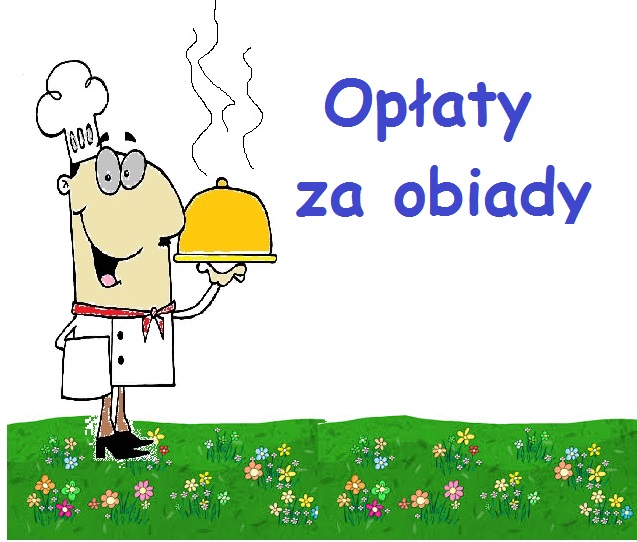 Płatność do 10 – go dnia każdego miesiąca. Bardzo prosimy o terminowe wpłaty za posiłki. W sprawach płatności, prosimy o kontakt z intendentem pod numerem telefonu 506-804-002MARZEC 2024 r.MARZEC 2024 r.MARZEC 2024 r.MARZEC 2024 r.SZKOŁA PODSTAWOWA - OBIADY 95,00 zł W przypadku karty dużej rodziny (ulga 50 %) opłata wynosi 47,50 zł SZKOŁA PODSTAWOWA - OBIADY 95,00 zł W przypadku karty dużej rodziny (ulga 50 %) opłata wynosi 47,50 zł SZKOŁA PODSTAWOWA - OBIADY 95,00 zł W przypadku karty dużej rodziny (ulga 50 %) opłata wynosi 47,50 zł SZKOŁA PODSTAWOWA - OBIADY 95,00 zł W przypadku karty dużej rodziny (ulga 50 %) opłata wynosi 47,50 zł ODDZIAŁ PRZEDSZKOLNYODDZIAŁ PRZEDSZKOLNYODDZIAŁ PRZEDSZKOLNYODDZIAŁ PRZEDSZKOLNYśniadanie57,00 złW przypadku karty dużej rodziny (ulga 50 %) opłata wynosi 28,50złobiad95,00 złW przypadku karty dużej rodziny (ulga 50 %) opłata wynosi 47,50 zł obiad95,00 złW przypadku karty dużej rodziny (ulga 50 %) opłata wynosi 47,50 zł podwieczorek38,00 złW przypadku karty dużej rodziny (ulga 50 %) opłata wynosi 19,00 złZAJĘCIA OPIEKUŃCZE – opłata dla dzieci od 3 do 5 roku życiaJeżeli z naszego przedszkola korzysta 1 dzieckood godz. 7.00-8.00 – 24,70 zł;do godz. 14.00 – 24,70 zł;do godz. 15.00 – 49,40 zł;do godz. 16.00 – 74,10 zł;do godz. 17.00  – 98,80 zł;ZAJĘCIA OPIEKUŃCZE – opłata dla dzieci od 3 do 5 roku życiaJeżeli z naszego przedszkola korzysta 1 dzieckood godz. 7.00-8.00 – 24,70 zł;do godz. 14.00 – 24,70 zł;do godz. 15.00 – 49,40 zł;do godz. 16.00 – 74,10 zł;do godz. 17.00  – 98,80 zł;ZAJĘCIA OPIEKUŃCZE – ULGA - opłata dla dzieci od 3 do 5 roku życiaJeżeli z naszego przedszkola korzysta więcej niż jeden uczeń z tej samej rodziny za każde kolejne dziecko pobiera się opłatę 50% ustalonej kwoty! od godz. 7.00-8.00 – 12,35 zł;do godz. 14.00 – 12,35 zł;do godz. 15.00 – 24,70 zł;do godz. 16.00 – 37,05 zł;do godz. 17.00  – 49,40 zł;ZAJĘCIA OPIEKUŃCZE – ULGA - opłata dla dzieci od 3 do 5 roku życiaJeżeli z naszego przedszkola korzysta więcej niż jeden uczeń z tej samej rodziny za każde kolejne dziecko pobiera się opłatę 50% ustalonej kwoty! od godz. 7.00-8.00 – 12,35 zł;do godz. 14.00 – 12,35 zł;do godz. 15.00 – 24,70 zł;do godz. 16.00 – 37,05 zł;do godz. 17.00  – 49,40 zł;